Индукционный регулятор напряженияИндукционный регулятор напряжения предназначен для плавного регулирования напряжения на нагрузке в широких пределах при неизменном напряжение питающей сети.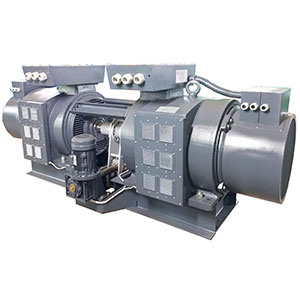 Артикул: 02.01.24.500ТЕХНИЧЕСКИЕ ХАРАКТЕРИСТИКИ1. Мощность нагрузки, кВА5002. Напряжение сети, В3803. Пределы регулирования напряжения нагрузки, В10÷6604. Ток сети, А9655. Ток нагрузки, А4456. Число фаз37. Привод регулятора7.1. Электродвигатель7.1.1. Типасинхронный7.1.2. Мощность, кВт3 (230/400В)7.1.3. Частота вращения, об/мин15007.2. Редуктор7.2.1 Тип / передаточное отношениеPC 90/158. Вентилятор охлажденияSUNON А2175-HB, 220В/2.64А9. Габаритные размеры (ДхШхВ) / масса, мм / кг3300х1300х1250/3500Возможны изменения основных параметров по Вашему техническому заданиюВозможны изменения основных параметров по Вашему техническому заданию* Производитель имеет право без предварительного уведомления вносить изменения в изделие, которые не ухудшают его технические характеристики, а являются результатом работ по усовершенствованию его конструкции или технологии производства* Производитель имеет право без предварительного уведомления вносить изменения в изделие, которые не ухудшают его технические характеристики, а являются результатом работ по усовершенствованию его конструкции или технологии производства